Supplementary information Effect of Lactate on the microbial community and process performance of an EBPR system Rubio-Rincón F.J.a,b,*( 0000-0002-3622-3121), Welles La, Lopez-Vazquez C.M.a (0000-0002-4250-347X), Abbas B.b , van Loosdrecht M.C.M.b(0000-0003-0658-4775), Brdjanovic D.a, b(0000-0002-5044-3913)a Sanitary Engineering Chair Group. Department of Environmental Engineering and Water Technology, UNESCO-IHE Institute for Water Education, Westvest 7, 2611AX Delft, The Netherlands.                                                                        (E-mail: f.rubiorincon@un-ihe.org; c.lopezvazquez@un-ihe.org; laurenswelles@gmail.com; b.brdjanovic@un-ihe.org).b.  Department of Biotechnology, Delft University of Technology, Van der Maasweg 9, 2629 HZ Delft (E-mail: F.J.RubioRincon@tudelft.nl; m.c.m.vanloosdrecht@tudelft.nl; d.brdanovic@tudelft.nl ).* Corresponding author: f.rubiorincon@un-ihe.org; F.J.RubioRincon@tudelft.nlFigure S1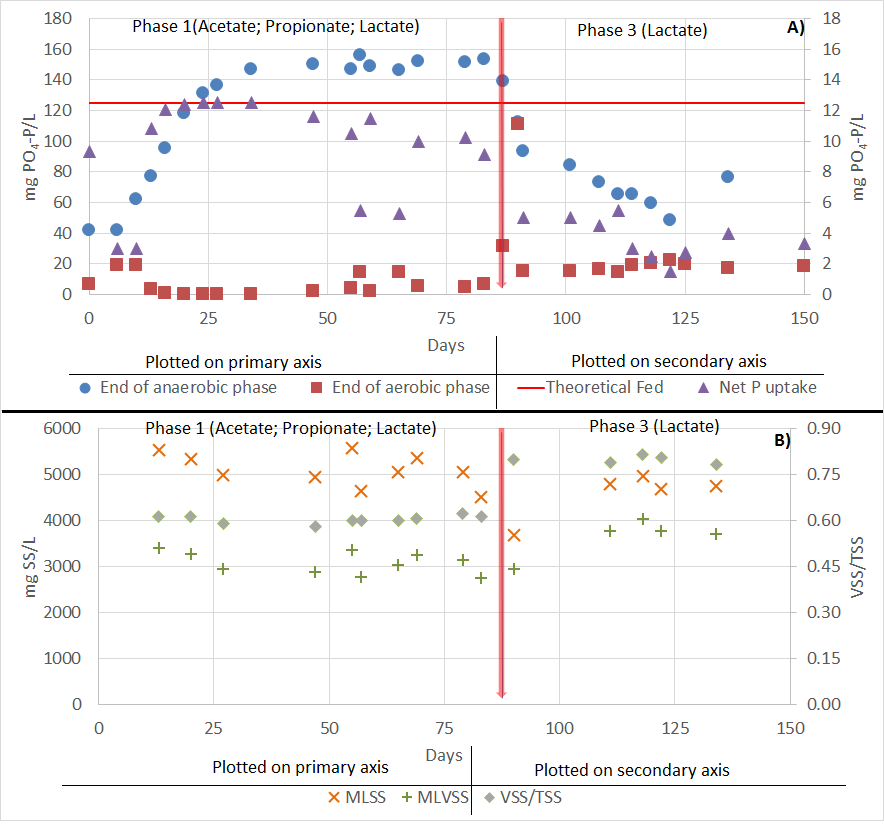 Figure A1.- Monitoring of the bioreactor performance during the 150 days of operation. Table S1Table A1.- Anaerobic and aerobic kinetics rates  with ANOVA statistical analysis at 95 % confidence interval and biomass with standard deviation (three samples) in the bioreactor observed when acetate, propionate and lactate was fed as carbon sources (Exp. Phase 1), in the first cycle (Exp. Phase 2) and  after reaching pseudo steady-state conditions (Exp. Phase 3) when lactate was fed as the sole carbon source. ANOVA test run with a 95 % confidence interval Calculation of rates, stoichiometry and statistics The stoichiometric ratios were calculated based on the observed net conversions between their initial and final concentrations during the anaerobic phase. The kinetics rates were calculated via linear regression (Figure S2) as described in Smolders et al. (1995). In order to assess the confidence interval the ANOVA test was used as shown below. The observed growth rate and mass balances were calculated as described in Henze et al. (2008)  based in all corresponding inflows and outflows during the cycle analysis.
Figure S2Figure S2.- Example of statistical analysis calculation of the transformation rates Experimental phaseUnits1Mixture ofAc:Pr:Lac2Lactate1st cycle3LactateParameter Units1Mixture ofAc:Pr:Lac2Lactate1st cycle3LactateBiomassMLVSSmg/L2780±302757±63257±85BiomassMLSSmg/L4633±854503±283983±75RatesC-mmol/gVSS.h3.06  (R2=0.77; F1,2=20;P<0.100) (R2=0.99; F1,4=227;P<0.001)0.96  (R2=0.98; F1,7=236;P<0.001)2.71 (R2=0.99; F1,4=227;P<0.001)RatesP-mmol/gVSS.h2.87  (R2=0.71; F1,4=29;P<0.010)1.34  (R2=0.92; F1,7=16;P<0.010)0.33 (R2=0.99; F1,4=27;P<0.001)RatesP-mmol/gVSS.h0.05  (R2=0.97; F1,2=144;P<0.001)NA0.05 (R2=0.92; F1,2=42;P<0.010)RatesP-mmol/gVSS.h1.06  (R2=0.96; F1,5=273;P<0.001)0.25  (R2=0.98; F1,5=215;P<0.001)0.21 (R2=0.97; F1,5=88;P<0.001)SUMMARY OUTPUTSUMMARY OUTPUTRegression StatisticsRegression StatisticsMultiple R0.998426R Square0.996854Adjusted R Square0.996068Standard Error0.040235Observations6ANOVAdfSSMSFSignificance FRegression12.0519072.0519071267.4853.72E-06Residual40.0064760.001619Total52.058383CoefficientsStandard Errort StatP-valueLower 95%Upper 95%Lower 95.0%Upper 95.0%Intercept2.2676260.03028874.868681.91E-072.1835332.3517192.1835332.351719X Variable 1-2.717880.076341-35.60183.72E-06-2.92984-2.50592-2.92984-2.50592